МИНИСТЕРСТВО ОБРАЗОВАНИЯ И НАУКИ РЕСПУБЛИКИ ТАТАРСТАНПРИКАЗМинистерство образования и науки Республики Татарстан Об утверждении Административного регламентапо предоставлению органами местного самоуправления государственной услуги в сфере переданных полномочий Российской Федерации «Постановка на учет и направление детей в образовательные учреждения, реализующие образовательные программы дошкольного образования»В соответствии с Федеральный закон от 27.07.2010 № 210-ФЗ «Об организации предоставления государственных и муниципальных услуг»Утвердить прилагаемый Административный регламент по предоставлению органами местного самоуправления государственной услуги в сфере переданных полномочий Российской Федерации «Постановка на учет и направление детей в образовательные учреждения, реализующие образовательные программы дошкольного образования».Признать утратившим силу Приказ Министерства образования и науки Республики Татарстан от 17.12.2021 № под-1704/21 "Об утверждении Административного регламента предоставления государственной услуги по постановке на учет и направление детей в образовательные учреждения, реализующие образовательные программы дошкольного образования".Утвержден приказом МИНИСТЕРСТВО ОБРАЗОВАНИЯ И НАУКИ РЕСПУБЛИКИ ТАТАРСТАН от  № Административный регламентпо предоставлению органами местного самоуправления государственной услуги в сфере переданных полномочий Российской Федерации «Постановка на учет и направление детей в образовательные учреждения, реализующие образовательные программы дошкольного образования»I. Общие положенияНастоящий Административный регламент устанавливает порядок и стандарт предоставления государственной услуги «Постановка на учет и направление детей в образовательные учреждения, реализующие образовательные программы дошкольного образования» (далее – Услуга).Услуга предоставляется родителям (законным представителям) ребенка, законному представителю (далее – заявители), указанным в таблице 1 приложения № 1 к настоящему Административному регламенту.Услуга должна быть предоставлена заявителю в соответствии с вариантом предоставления Услуги (далее – вариант).Вариант определяется в соответствии с таблицей 2 приложения № 1 к настоящему Административному регламенту, исходя из общих признаков заявителя, а также из результата предоставления Услуги, за предоставлением которой обратился указанный заявитель.Признаки заявителя определяются путем профилирования, осуществляемого в соответствии с настоящим Административным регламентом.Информация о порядке предоставления Услуги размещается в федеральной государственной информационной системе «Единый портал государственных и муниципальных услуг (функций)» (далее – Единый портал).II. Стандарт предоставления УслугиНаименование УслугиПостановка на учет и направление детей в образовательные учреждения, реализующие образовательные программы дошкольного образования.Наименование органа, предоставляющего УслугуУслугу предоставляет орган местного самоуправления по решению вопросов местного значения в сфере образования (далее – Орган местного самоуправления).Предоставление Услуги в многофункциональных центрах предоставления государственных и муниципальных услуг (далее – МФЦ) осуществляется при наличии соглашения с таким МФЦ.МФЦ, в которых организуется предоставление Услуги, не могут принимать решение об отказе в приеме заявления и документов и (или) информации, необходимых для ее предоставления.Результат предоставления УслугиПри обращении заявителя за постановкой на учет и направлением детей в образовательные учреждения, реализующие образовательные программы дошкольного образования результатами предоставления Услуги являются:постановка на учет детей в  образовательные организации, реализующие образовательные программы дошкольного образования;выдача направления в образовательную организацию, реализующую основную образовательную программу дошкольного образования (детский сад);решение о предоставлении Услуги (документ на бумажном носителе или в форме электронного документа) (в соответствии с формой, утвержденной настоящим Административным регламентом);решение об отказе в предоставлении услуги (документ на бумажном носителе или в форме электронного документа) (в соответствии с формой, утвержденной настоящим Административным регламентом).Формирование реестровой записи в качестве результата предоставления Услуги не предусмотрено.Документом, содержащим решение о предоставлении Услуги, является Форма уведомления о предоставлении промежуточного результата государственной (муниципальной) услуги (постановка на учет). В состав реквизитов документа входят номер заявления.При обращении заявителя за исправлением опечаток и ошибок результатами предоставления Услуги являются:Формирование реестровой записи в качестве результата предоставления Услуги не предусмотрено.Документ, содержащий решение о предоставлении Услуги, настоящим Административным регламентом не предусмотрен. Результаты предоставления Услуги предоставляются в личном кабинете на Едином портале.Срок предоставления УслугиМаксимальный срок предоставления Услуги составляет Срок предоставления Услуги определяется для каждого варианта и приведен в их описании, содержащемся в разделе III настоящего Административного регламента.Правовые основания для предоставления УслугиПеречень нормативных правовых актов, регулирующих предоставление Услуги, информация о порядке досудебного (внесудебного) обжалования решений и действий (бездействия) Органа местного самоуправления, а также о должностных лицах, государственных служащих, работниках Органа местного самоуправления размещены на официальном сайте Органа местного самоуправления в информационно-телекоммуникационной сети «Интернет» (далее – сеть «Интернет»), а также на Едином портале.Исчерпывающий перечень документов, необходимых для предоставления УслугиДокументы, необходимые для предоставления Услуги, которые заявитель должен представить самостоятельно, законодательными или иными нормативными правовыми актами Российской Федерации не предусмотрены.Исчерпывающий перечень документов, необходимых в соответствии с законодательными или иными нормативными правовыми актами для предоставления Услуги, которые заявитель вправе представить по собственной инициативе:документы заявителя, – заключение психолого-медико-педагогической комиссии (при подаче заявления посредством Федеральной государственной информационной системы «Единый портал государственных и муниципальных услуг (функций): ; в Органе местного самоуправления: ; в МФЦ: );документы, содержащие сведения о месте жительства, месте пребывания, об адресе:свидетельство о регистрации по месту пребывания (при подаче заявления посредством Федеральной государственной информационной системы «Единый портал государственных и муниципальных услуг (функций): ; в Органе местного самоуправления: ; в МФЦ: );иной документ, содержащий сведения о месте жительства, месте пребывания, об адресе (при подаче заявления посредством Федеральной государственной информационной системы «Единый портал государственных и муниципальных услуг (функций): ; в Органе местного самоуправления: ; в МФЦ: );документ, подтверждающий место жительства (пребывания) (при подаче заявления посредством Федеральной государственной информационной системы «Единый портал государственных и муниципальных услуг (функций): ; в Органе местного самоуправления: ; в МФЦ: );документы, удостоверяющие личность заявителя, – паспорт гражданина Российской Федерации (при подаче заявления посредством Федеральной государственной информационной системы «Единый портал государственных и муниципальных услуг (функций): ; в Органе местного самоуправления: ; в МФЦ: );документы, удостоверяющие полномочия законного представителя, – иной документ, подтверждающий установление опеки или попечительства (при подаче заявления посредством Федеральной государственной информационной системы «Единый портал государственных и муниципальных услуг (функций): ; в Органе местного самоуправления: ; в МФЦ: );документы, подтверждающие постановку иностранного гражданина или лица без гражданства на учет по месту пребывания или их регистрацию по месту жительства:вид на жительство (при подаче заявления посредством Федеральной государственной информационной системы «Единый портал государственных и муниципальных услуг (функций): ; в Органе местного самоуправления: ; в МФЦ: );вид на жительство иностранного гражданина или лица без гражданства с отметкой о регистрации по месту жительства (при подаче заявления посредством Федеральной государственной информационной системы «Единый портал государственных и муниципальных услуг (функций): ; в Органе местного самоуправления: ; в МФЦ: );разрешение на временное проживание (при подаче заявления посредством Федеральной государственной информационной системы «Единый портал государственных и муниципальных услуг (функций): ; в Органе местного самоуправления: ; в МФЦ: ). Представление заявителем документов, предусмотренных в настоящем подразделе, а также заявления о предоставлении Услуги в соответствии с формами, предусмотренными в приложении № 2 к настоящему Административному регламенту, осуществляется в МФЦ, посредством Федеральной государственной информационной системы «Единый портал государственных и муниципальных услуг (функций), в Органе местного самоуправления.Исчерпывающий перечень оснований для отказа
в приеме документов, необходимых для предоставления УслугиОрган местного самоуправления отказывает заявителю в приеме документов при наличии следующих оснований:представленные документы являются недействительными;личность заявителя не подтверждена;личность представителя заявителя не установлена;изменение места жительства страхователя не подтверждено;документы содержат повреждения, наличие которых не позволяет в полном объеме использовать информацию и сведения, содержащиеся в документах для предоставления услуги;в документах, представленных заявителем, содержатся подчистки и исправления текста, которые не заверены в порядке, установленном законодательством Российской Федерации;представление неполного комплекта документов, необходимых для предоставления услуги;представленные документы или сведения утратили силу на момент обращения за услугой .Исчерпывающий перечень оснований для приостановления или отказа в предоставлении УслугиОрган местного самоуправления приостанавливает предоставление Услуги при наличии следующего основания – документы, являющиеся обязательными для представления, не представлены заявителем.Орган местного самоуправления отказывает заявителю в предоставлении Услуги при наличии следующих оснований:документы, являющиеся обязательными для представления, не предоставлены;сведения о заявителе, указанные в документах, удостоверяющих его личность, не совпадают со сведениями о правопреемниках, указанными в заявлении о распределении средств пенсионных накоплений;несоответствие документов, представленных заявителем, по форме или содержанию требованиям законодательства Российской Федерации;сведения о месте жительства (месте пребывания) заявителя на территории субъекта Российской Федерации не подтверждены;представление сведений и (или) документов, которые противоречат сведениям, полученным в ходе межведомственного взаимодействия.Размер платы, взимаемой с заявителя 
при предоставлении Услуги, и способы ее взиманияВзимание государственной пошлины или иной платы за предоставление Услуги законодательством Российской Федерации не предусмотрено.Максимальный срок ожидания в очереди при подаче заявителем заявления о предоставлении Услуги и при получении результата предоставления УслугиМаксимальный срок ожидания в очереди при подаче заявления составляет 15 минут.Максимальный срок ожидания в очереди при получении результата Услуги не предусмотрен, поскольку выдача результата осуществляется исключительно в электронном виде.Срок регистрации заявления заявителя о предоставлении УслугиСрок регистрации заявления и документов, необходимых для предоставления Услуги, составляет  заявления о предоставлении Услуги и документов, необходимых для предоставления Услуги:.Требования к помещениям, в которых предоставляется УслугаПомещения, в которых предоставляется Услуга, должны соответствовать следующим требованиям:для обеспечения возможности реализации прав инвалидов (в том числе инвалидов, использующих кресла-коляски и собак-проводников) вход в здание оборудуется специальным пандусом.Показатели доступности и качества УслугиК показателям доступности предоставления Услуги относятся: возможность выбора заявителем формы обращения за предоставлением Услуги (с использованием Единого портала, Регионального портала); возможность подачи заявления в форме электронного документа с использованием сети «Интернет», в том числе через Единый портал; возможность подачи заявления в электронном виде посредством Единого портала; взаимодействие заявителей с должностными лицами органов власти при представлении заявления и документов, необходимых для предоставления Услуги (в случае непосредственного обращения заявителя в орган власти), и при получении результата предоставления Услуги, не более четырех раз, а также продолжительность одного взаимодействия заявителя с должностным лицом органа власти не превышает пятнадцати минут; возможность вернуться на любой из этапов заполнения электронной формы запроса без потери ранее введенной информации; возможность печати на бумажном носителе копии электронной формы запроса; возможность информирования заявителей о способах подачи запроса и сроках предоставления Услуги; беспрепятственный доступ к месту предоставления Услуги для маломобильных групп населения, в том числе инвалидов, использующих кресла-коляски и собак-проводников, а также допуск сурдопереводчиков и тифлосурдопереводчиков; возможность информирования заявителя о ходе предоставления Услуги через личный кабинет на Едином портале независимо от способа подачи заявления; возможность подачи запроса и документов и (или) информации, необходимых для предоставления Услуги, в МФЦ; вежливость и корректность лиц, участвующих в предоставлении Услуги; возможность выбора заявителем способа обращения за предоставлением Услуги; возможность обращения за предоставлением Услуги лиц с ограниченными возможностями здоровья; возможность выбора заявителем способов обращения за предоставлением Услуги и способов получения результатов Услуги; возможность получения заявителем информации о ходе предоставления государственной услуги в личном кабинете пользователя на официальном сайте МФЦ (в случае направления заявления посредством МФЦ), Единого портала или Регионального портала; возможность информирования заявителя о ходе предоставления Услуги.К показателям качества предоставления Услуги относятся:отсутствие заявлений об оспаривании решений, действий (бездействия) Органа власти, его должностных лиц, принимаемых (совершенных) при предоставлении Услуги, по итогам рассмотрения которых вынесены решения об удовлетворении (частичном удовлетворении) требований заявителей;допуск сурдопереводчика и тифлосурдопереводчика;возможность оценить качество предоставления Услуги на Едином портале;возможность заявителя оценить качество предоставления Услуги;возможность получения информации о ходе предоставления Услуги, в том числе посредством Единого портала;вежливость и компетентность должностных лиц, взаимодействующих с заявителем при предоставлении Услуги.Иные требования к предоставлению УслугиУслуги, которые являются необходимыми и обязательными для предоставления Услуги, законодательством Российской Федерации не предусмотрены.Информационные системы, используемые для предоставления Услуги, настоящим Административным регламентом не предусмотрены.III. Состав, последовательность и сроки выполнения административных процедурПеречень вариантов предоставления УслугиПри обращении заявителя за постановкой на учет и направлением детей в образовательные учреждения, реализующие образовательные программы дошкольного образования Услуга предоставляется в соответствии со следующими вариантами:да, родитель;да, законный представитель;нет, родитель;нет, законный представитель.При обращении заявителя за исправлением опечаток и ошибок Услуга предоставляется в соответствии со следующими вариантами:.Возможность оставления заявления заявителя о предоставлении Услуги без рассмотрения не предусмотрена. Профилирование заявителяВариант определяется путем анкетирования заявителя, в процессе которого устанавливается результат Услуги, за предоставлением которого он обратился, а также признаки заявителя. Вопросы, направленные на определение признаков заявителя, приведены в таблице 2 приложения № 1 к настоящему Административному регламенту.Профилирование осуществляется:.По результатам получения ответов от заявителя на вопросы анкетирования определяется полный перечень комбинаций значений признаков в соответствии с настоящим Административным регламентом, каждая из которых соответствует одному варианту.Описания вариантов, приведенные в настоящем разделе, размещаются Органом местного самоуправления в общедоступном для ознакомления месте.Максимальный срок предоставления варианта Услуги составляет 0 рабочих дней со дня регистрации заявления.Результатом предоставления варианта Услуги являются:постановка на учет детей в  образовательные организации, реализующие образовательные программы дошкольного образования;выдача направления в образовательную организацию, реализующую основную образовательную программу дошкольного образования (детский сад);решение о предоставлении Услуги (документ на бумажном носителе или в форме электронного документа) (в соответствии с формой, утвержденной настоящим Административным регламентом);решение об отказе в предоставлении услуги (документ на бумажном носителе или в форме электронного документа) (в соответствии с формой, утвержденной настоящим Административным регламентом).Формирование реестровой записи в качестве результата предоставления Услуги не предусмотрено.Документом, содержащим решение о предоставлении Услуги, является Форма уведомления о предоставлении промежуточного результата государственной (муниципальной) услуги (постановка на учет). В состав реквизитов документа входят номер заявления.Орган местного самоуправления отказывает заявителю в предоставлении Услуги при наличии следующих оснований:документы, являющиеся обязательными для представления, не предоставлены;сведения о заявителе, указанные в документах, удостоверяющих его личность, не совпадают со сведениями о правопреемниках, указанными в заявлении о распределении средств пенсионных накоплений;несоответствие документов, представленных заявителем, по форме или содержанию требованиям законодательства Российской Федерации;сведения о месте жительства (месте пребывания) заявителя на территории субъекта Российской Федерации не подтверждены;представление сведений и (или) документов, которые противоречат сведениям, полученным в ходе межведомственного взаимодействия.Административные процедуры, осуществляемые при предоставлении Услуги в соответствии с настоящим вариантом:. В настоящем варианте предоставления Услуги не приведены административные процедуры: межведомственное информационное взаимодействие, приостановление предоставления Услуги, поскольку они не предусмотрены законодательством Российской Федерации.Максимальный срок предоставления варианта Услуги составляет 0 рабочих дней со дня регистрации заявления.Результатом предоставления варианта Услуги являются:постановка на учет детей в  образовательные организации, реализующие образовательные программы дошкольного образования;выдача направления в образовательную организацию, реализующую основную образовательную программу дошкольного образования (детский сад);решение о предоставлении Услуги (документ на бумажном носителе или в форме электронного документа) (в соответствии с формой, утвержденной настоящим Административным регламентом);решение об отказе в предоставлении услуги (документ на бумажном носителе или в форме электронного документа) (в соответствии с формой, утвержденной настоящим Административным регламентом).Формирование реестровой записи в качестве результата предоставления Услуги не предусмотрено.Документом, содержащим решение о предоставлении Услуги, является Форма уведомления о предоставлении промежуточного результата государственной (муниципальной) услуги (постановка на учет). В состав реквизитов документа входят номер заявления.Орган местного самоуправления отказывает заявителю в предоставлении Услуги при наличии следующих оснований:документы, являющиеся обязательными для представления, не предоставлены;сведения о заявителе, указанные в документах, удостоверяющих его личность, не совпадают со сведениями о правопреемниках, указанными в заявлении о распределении средств пенсионных накоплений;несоответствие документов, представленных заявителем, по форме или содержанию требованиям законодательства Российской Федерации;сведения о месте жительства (месте пребывания) заявителя на территории субъекта Российской Федерации не подтверждены;представление сведений и (или) документов, которые противоречат сведениям, полученным в ходе межведомственного взаимодействия.Административные процедуры, осуществляемые при предоставлении Услуги в соответствии с настоящим вариантом:. В настоящем варианте предоставления Услуги не приведены административные процедуры: межведомственное информационное взаимодействие, приостановление предоставления Услуги, поскольку они не предусмотрены законодательством Российской Федерации.Максимальный срок предоставления варианта Услуги составляет 0 рабочих дней со дня регистрации заявления.Результатом предоставления варианта Услуги являются:постановка на учет детей в  образовательные организации, реализующие образовательные программы дошкольного образования;выдача направления в образовательную организацию, реализующую основную образовательную программу дошкольного образования (детский сад);решение о предоставлении Услуги (документ на бумажном носителе или в форме электронного документа) (в соответствии с формой, утвержденной настоящим Административным регламентом);решение об отказе в предоставлении услуги (документ на бумажном носителе или в форме электронного документа) (в соответствии с формой, утвержденной настоящим Административным регламентом).Формирование реестровой записи в качестве результата предоставления Услуги не предусмотрено.Документом, содержащим решение о предоставлении Услуги, является Форма уведомления о предоставлении промежуточного результата государственной (муниципальной) услуги (постановка на учет). В состав реквизитов документа входят номер заявления.Орган местного самоуправления отказывает заявителю в предоставлении Услуги при наличии следующих оснований:документы, являющиеся обязательными для представления, не предоставлены;несоответствие документов, представленных заявителем, по форме или содержанию требованиям законодательства Российской Федерации;сведения о месте жительства (месте пребывания) заявителя на территории субъекта Российской Федерации не подтверждены.Административные процедуры, осуществляемые при предоставлении Услуги в соответствии с настоящим вариантом:. В настоящем варианте предоставления Услуги не приведены административные процедуры: межведомственное информационное взаимодействие, приостановление предоставления Услуги, поскольку они не предусмотрены законодательством Российской Федерации.Максимальный срок предоставления варианта Услуги составляет 0 рабочих дней со дня регистрации заявления.Результатом предоставления варианта Услуги являются:постановка на учет детей в  образовательные организации, реализующие образовательные программы дошкольного образования;выдача направления в образовательную организацию, реализующую основную образовательную программу дошкольного образования (детский сад);решение о предоставлении Услуги (документ на бумажном носителе или в форме электронного документа) (в соответствии с формой, утвержденной настоящим Административным регламентом);решение об отказе в предоставлении услуги (документ на бумажном носителе или в форме электронного документа) (в соответствии с формой, утвержденной настоящим Административным регламентом).Формирование реестровой записи в качестве результата предоставления Услуги не предусмотрено.Документом, содержащим решение о предоставлении Услуги, является Форма уведомления о предоставлении промежуточного результата государственной (муниципальной) услуги (постановка на учет). В состав реквизитов документа входят номер заявления.Орган местного самоуправления отказывает заявителю в предоставлении Услуги при наличии следующих оснований:документы, являющиеся обязательными для представления, не предоставлены;несоответствие документов, представленных заявителем, по форме или содержанию требованиям законодательства Российской Федерации;сведения о месте жительства (месте пребывания) заявителя на территории субъекта Российской Федерации не подтверждены.Административные процедуры, осуществляемые при предоставлении Услуги в соответствии с настоящим вариантом:. В настоящем варианте предоставления Услуги не приведены административные процедуры: межведомственное информационное взаимодействие, приостановление предоставления Услуги, поскольку они не предусмотрены законодательством Российской Федерации.IV. Формы контроля за исполнением Административного регламентаПорядок осуществления текущего контроля за соблюдением и исполнением ответственными должностными лицами положений Административного регламента и иных нормативных правовых актов, устанавливающих требования к предоставлению Услуги, а также принятием ими решенийТекущий контроль за соблюдением и исполнением ответственными должностными лицами Органа местного самоуправления настоящего административного регламента, а также иных нормативных правовых актов, устанавливающих требования к предоставлению Услуги, а также принятием ими решений осуществляется уполномоченным руководителем (заместителем руководителя).Текущий контроль осуществляется посредством проведения плановых и внеплановых проверок. Порядок и периодичность осуществления плановых и внеплановых проверок полноты и качества предоставления Услуги, в том числе порядок и формы контроля за полнотой и качеством предоставления УслугиПлановые проверки проводятся на основе ежегодно утверждаемого плана, а внеплановые на основании жалоб заявителей на решения и действия (бездействие) должностных лиц Органа местного самоуправления по решению лиц, ответственных за проведение проверок.Проверки проводятся уполномоченными лицами Органа местного самоуправления.Ответственность должностных лиц органа, предоставляющего Услугу, за решения и действия (бездействие), принимаемые (осуществляемые) ими в ходе предоставления УслугиНарушившие требования настоящего Административного регламента должностные лица несут ответственность в соответствии с законодательством Российской Федерации.Положения, характеризующие требования к порядку и формам контроля за предоставлением Услуги, в том числе со стороны граждан, их объединений и организацийКонтроль за предоставлением Услуги, в том числе со стороны граждан, их объединений и организаций, осуществляется посредством получения ими полной актуальной и достоверной информации о порядке предоставления Услуги и возможности досудебного рассмотрения обращений (жалоб) в процессе получения Услуги.Лица, которые осуществляют контроль за предоставлением Услуги, должны принимать меры по предотвращению конфликта интересов при предоставлении Услуги. V. Досудебный (внесудебный) порядок обжалования решений и действий (бездействия) органа, предоставляющего Услугу, многофункционального центра, организаций, указанных в части 1.1 статьи 16 Федерального закона «Об организации предоставления государственных и муниципальных услуг», а также их должностных лиц, государственных или муниципальных служащих, работниковИнформирование заявителей о порядке подачи и рассмотрения жалобы осуществляется посредством размещения информации на сайте органа местного самоуправления , в федеральной государственной информационной системе «Единый портал государственных и муниципальных услуг (функций)», в устной форме по телефону, на личном приеме, в письменной форме почтовым отправлением по адресу, указанному заявителем (представителем), на информационных стендах в местах предоставления Услуги.Жалобы в форме электронных документов направляются на Едином портале. Жалобы в форме документов на бумажном носителе направляются в МФЦ.Приложение № 1к Административному регламенту, утвержденному приказом МИНИСТЕРСТВО ОБРАЗОВАНИЯ И НАУКИ РЕСПУБЛИКИ ТАТАРСТАН от  № Перечень общих признаков заявителей, 
а также комбинации значений признаков, каждая из которых соответствует одному варианту предоставления услугиТаблица 1. Круг заявителей в соответствии с вариантами предоставления УслугиТаблица 2. Перечень общих признаков заявителейПриложение № 2к Административному регламенту, утвержденному приказом МИНИСТЕРСТВО ОБРАЗОВАНИЯ И НАУКИ РЕСПУБЛИКИ ТАТАРСТАН от  № ФОРМА к варианту 1Заявлениео предоставлении услуги «Постановка на учет и направление детей в образовательные учреждения, реализующие образовательные программы дошкольного образования» ФОРМА к варианту 2Заявлениео предоставлении услуги «Постановка на учет и направление детей в образовательные учреждения, реализующие образовательные программы дошкольного образования» ФОРМА к варианту 3Заявлениео предоставлении услуги «Постановка на учет и направление детей в образовательные учреждения, реализующие образовательные программы дошкольного образования» ФОРМА к варианту 4Заявлениео предоставлении услуги «Постановка на учет и направление детей в образовательные учреждения, реализующие образовательные программы дошкольного образования» Приложение № 3 к Административному регламенту, утвержденному приказом МИНИСТЕРСТВО ОБРАЗОВАНИЯ И НАУКИ РЕСПУБЛИКИ ТАТАРСТАН от  №  Форма решения о предоставлении промежуточного результата государственной (муниципальной) услуги (в бумажной форме)Наименование уполномоченного органа исполнительной власти субъекта Российской Федерацииили органа местного самоуправленияКому:  РЕШЕНИЕо предоставлении государственной (муниципальной) услуги «Постановка на учет и направление детей в государственные (муниципальные) образовательные организации, реализующие образовательные программы дошкольного образования» в части постановки на учетот№  РассмотревВашезаявлениеот    №    и прилагаемые к нему документы, уполномоченным органомнаименование уполномоченного органапринято решение: поставить на учет (ФИО ребенка полностью), в качестве нуждающегося в предоставлении места в государственной (муниципальной) образовательной организации/ (перечислить указанные в заявлении параметры)Должность и ФИО сотрудникаФорма решения о предоставлении государственной (муниципальной) услуги (в бумажной форме)Наименование уполномоченного органа исполнительной власти субъекта Российской Федерацииили органа местного самоуправленияКому:  РЕШЕНИЕо предоставлении государственной (муниципальной) услуги «Постановка на учет и направление детей в государственные (муниципальные) образовательные организации, реализующие образовательные программы дошкольного образования» в части направления в государственную (муниципальную) образовательную организацию (в бумажной форме)Вампредоставленоместов (указываютсяназваниедошкольной образовательной организации, в группе (направленность, с указанием вида для групп компенсирующей и комбинированной направленности и профиля группы для оздоровительных групп, возрастной указатель группы), с режимом пребывания (указывается режим пребывания ребенка в группе) для обучения по образовательной программе (указываются наименование и направленность образовательной программы (при наличии)) на языке (указывается соответствующий язык образования)/для осуществления присмотра и ухода в соответствии с(указываются реквизиты документа о направлении ребенка в дошкольную образовательную организацию).Вам необходимо(описывается порядок действия заявителя с указанием срока выполнения действия).Должность и ФИО сотрудникаПриложение № 4 к Административному регламенту, утвержденному приказом МИНИСТЕРСТВО ОБРАЗОВАНИЯ И НАУКИ РЕСПУБЛИКИ ТАТАРСТАН от  №  Форма уведомления об отказе в предоставлении промежуточного результата государственной (муниципальной) услуги (постановки на учет)в электронной формеСтатус информирования: Отказано в предоставлении услугиКомментарий к статусу информирования:«Вам отказано в предоставлении услуги по текущему заявлению по причине (указывается причина, по которой по заявлению принятоотрицательное решение).Вамнеобходимо(указываетсяпорядокдействий,которыйнеобходимо выполнить заявителю для получения положительного результата по заявлению).»   г.№ Министр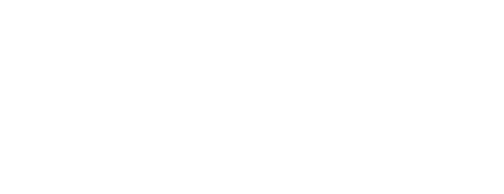 Хадиуллин Ильсур Гараевич№ вариантаКомбинация значений признаковРезультат Услуги, за которым обращается заявитель «Постановка на учет и направление детей в образовательные учреждения, реализующие образовательные программы дошкольного образования»Результат Услуги, за которым обращается заявитель «Постановка на учет и направление детей в образовательные учреждения, реализующие образовательные программы дошкольного образования»Да, родительДа, законный представительНет, родительНет, законный представительРезультат Услуги, за которым обращается заявитель «Исправление опечаток и ошибок»Результат Услуги, за которым обращается заявитель «Исправление опечаток и ошибок»№ п/пПризнак заявителяЗначения признака заявителяРезультат Услуги «Постановка на учет и направление детей в образовательные учреждения, реализующие образовательные программы дошкольного образования»Результат Услуги «Постановка на учет и направление детей в образовательные учреждения, реализующие образовательные программы дошкольного образования»Результат Услуги «Постановка на учет и направление детей в образовательные учреждения, реализующие образовательные программы дошкольного образования»Вы являетесь гражданином Российской Федерации?1. Да.2. НетВы являетесь родителем или законным представителем?1. Родитель.2. Законный представительРезультат Услуги «Исправление опечаток и ошибок»Результат Услуги «Исправление опечаток и ошибок»Результат Услуги «Исправление опечаток и ошибок»от  №  